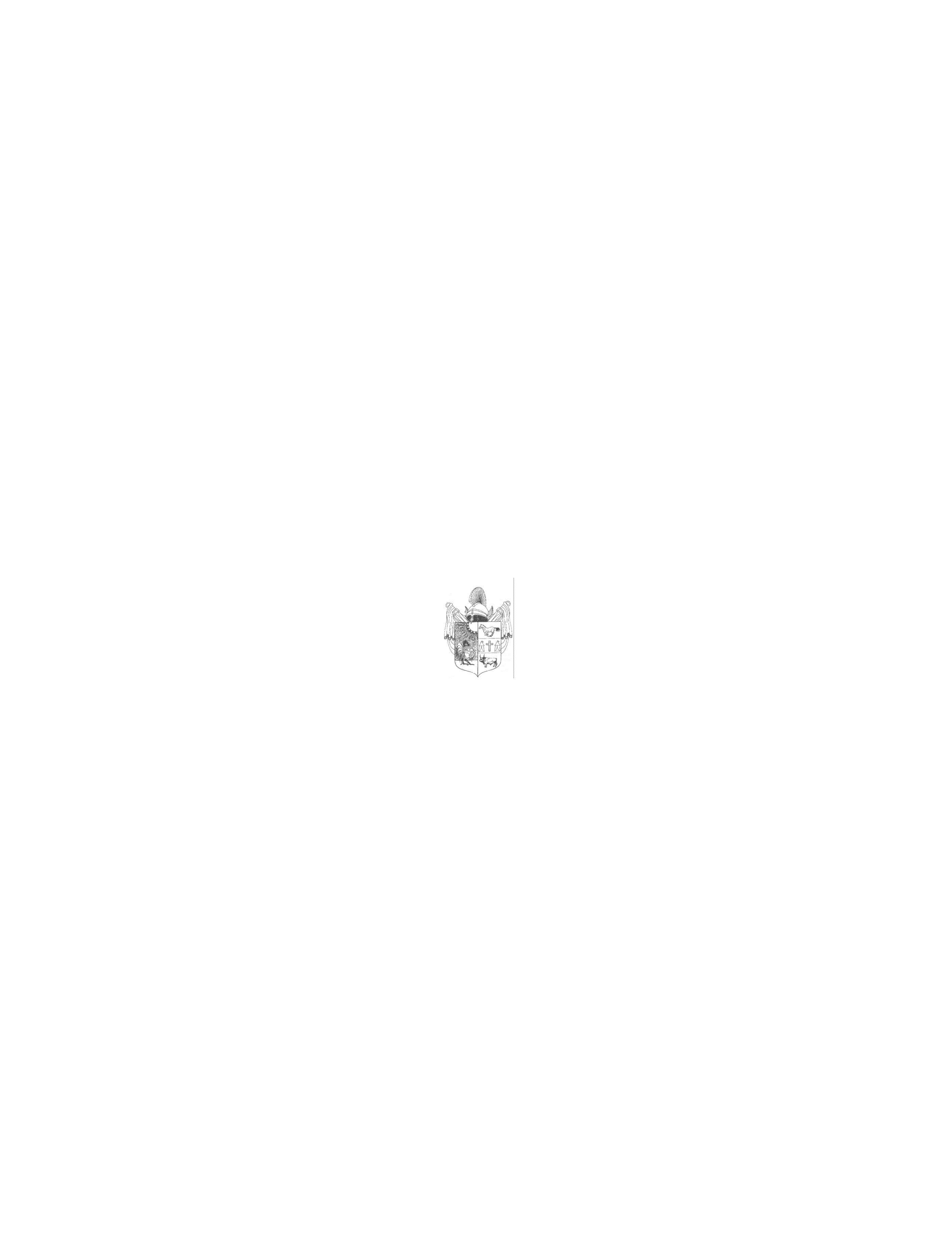 M e g h í v óMagyarország helyi önkormányzatairól szóló 2011. évi CLXXXIX. törvény 44.§- a, valamint Üllés Nagyközségi Önkormányzat Képviselő-testületének a Képviselőtestület és Szervei Szervezeti és Működési Szabályzatáról szóló 11/2016.(VIII.30.) önkormányzati rendeletének 10.§-a alapján a képviselő-testület rendkívüli ülését2018. augusztus 14-én (kedden) 15 órakor összehívom, az ülésre Önt ezúton tisztelettel meghívom.Az ülés helye: Üllési Polgármesteri Hivatal, Tárgyaló 		            (6794 Üllés, Dorozsmai u. 40.)   Napirendek:1.) Rendelet-tervezet a településkép védelmérőlElőadó: Nagy Attila Gyula polgármester 2.) A 2017. évi szociális célú tüzelőanyag vásárlásához kapcsolódó kiegészítő támogatáshoz saját forrás biztosítása Előadó: Nagy Attila Gyula polgármester 3.) A 2018. évi szociális célú tüzelőanyag vásárlásához                                                           kapcsolódó támogatáshoz saját forrás biztosítása  Előadó: Nagy Attila Gyula polgármester 4.) Tájékoztatás a Homokháti Önkormányzatok Kistérségfejlesztési Társulása KEHOP-3.2.1 pályázat műszaki tartalmáról és a pályázat támogatási kérelmének előkészítéséről, továbbá az elnök felhatalmazása a támogatási kérelem előkészítésével kapcsolatos tárgyalások lefolytatására, döntések meghozatalára Előadó: Nagy Attila Gyula polgármester 5.) Ivóvíz víziközmű-rendszer térítésmentes vagyonátruházásaElőadó: Nagy Attila Gyula polgármester Tanácskozási joggal meghívottak: Dr. Borbás Zsuzsanna jegyzőÜ l l é s, 2018. augusztus 13. Nagy Attila Gyula polgármester